Comportement en cas d'urgenceDonner l'alarme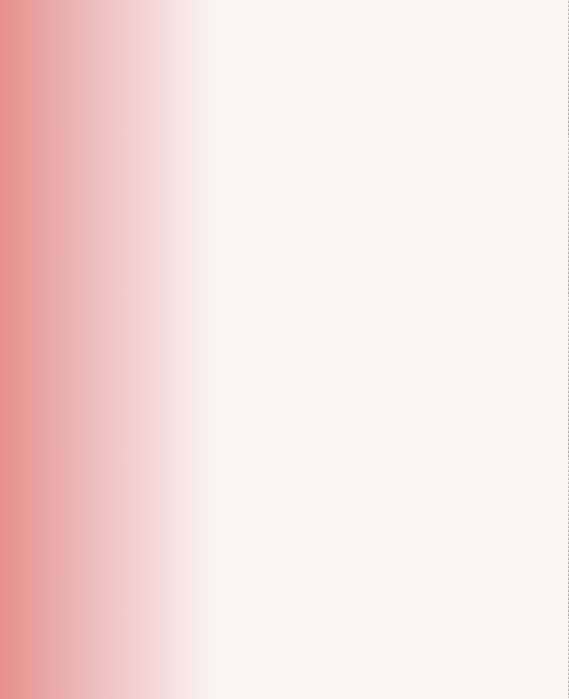 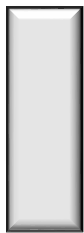 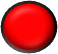 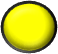 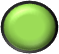 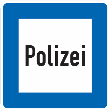 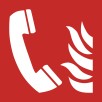 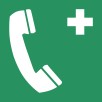 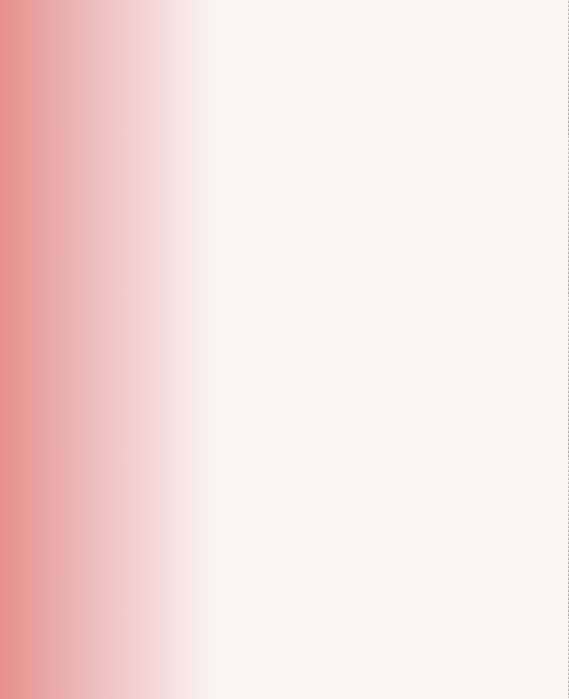 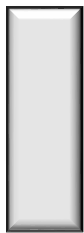 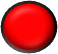 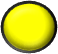 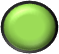 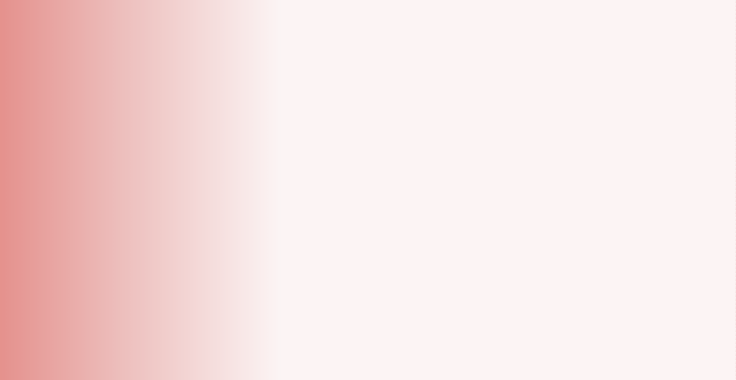 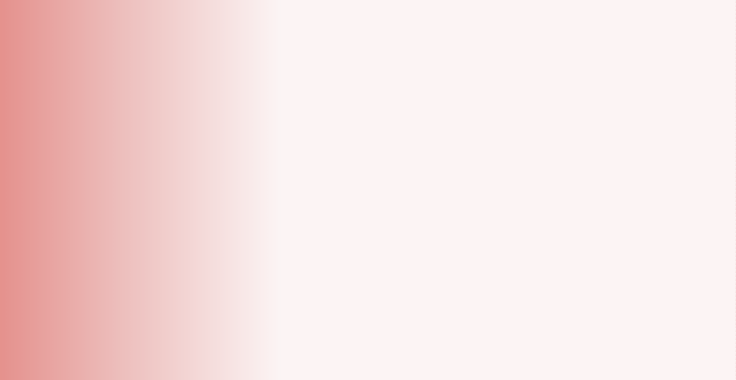 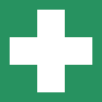 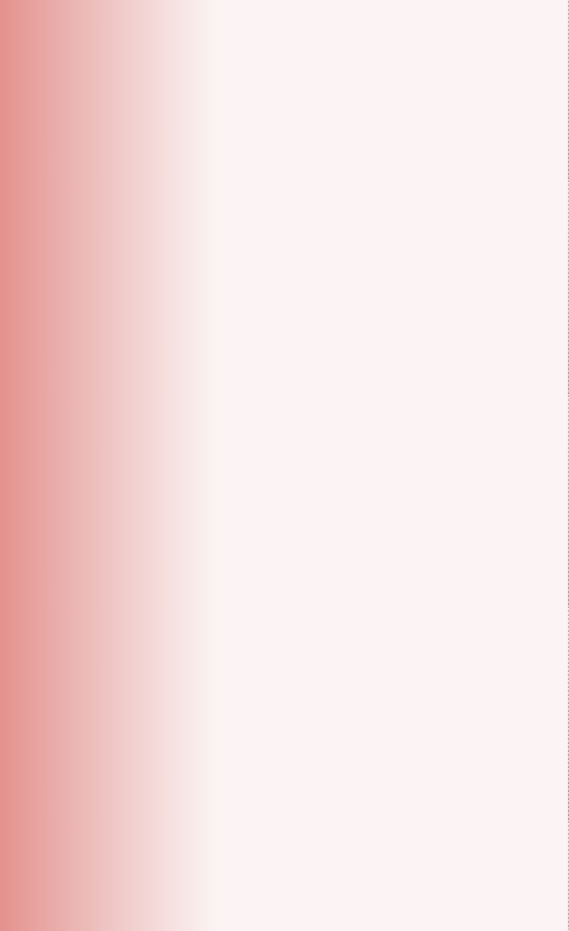 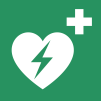 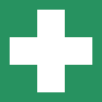 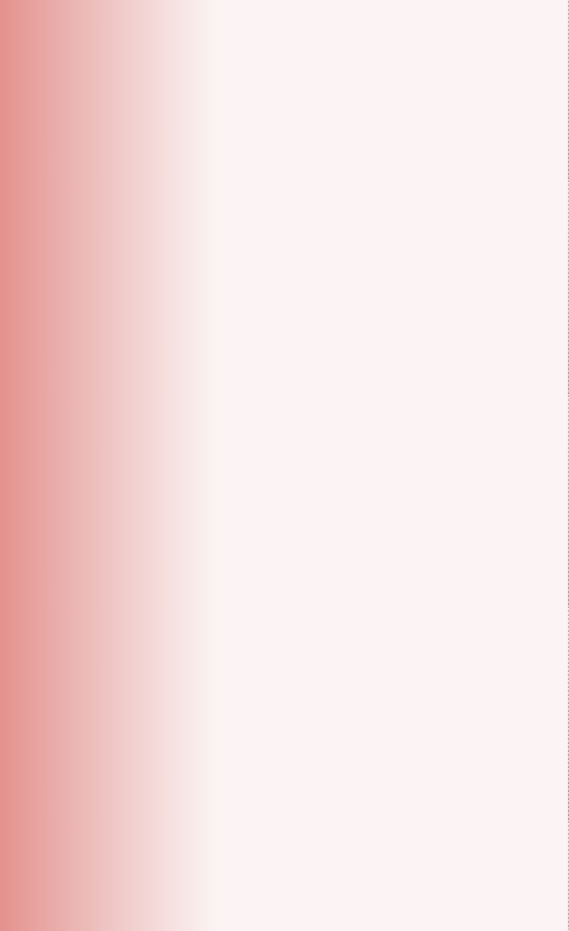 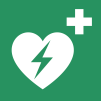 Numéros d'urgence / contacts: sanitaire d'entreprise, personne aux premiers-secours, médecin, hôpital etc.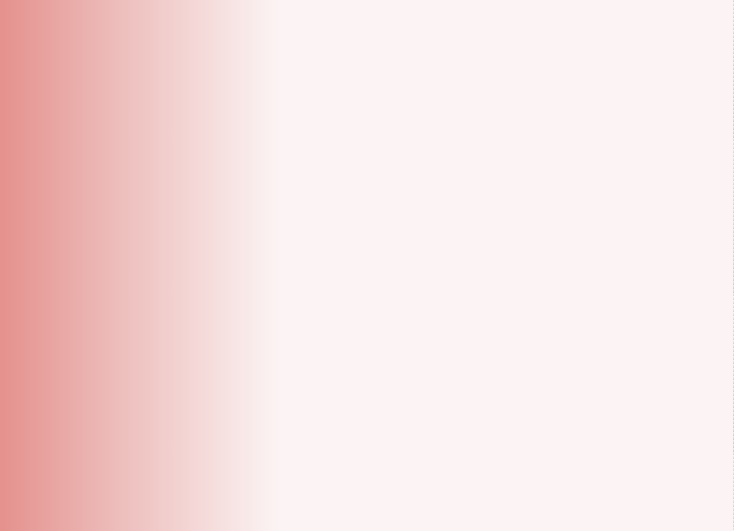 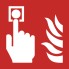 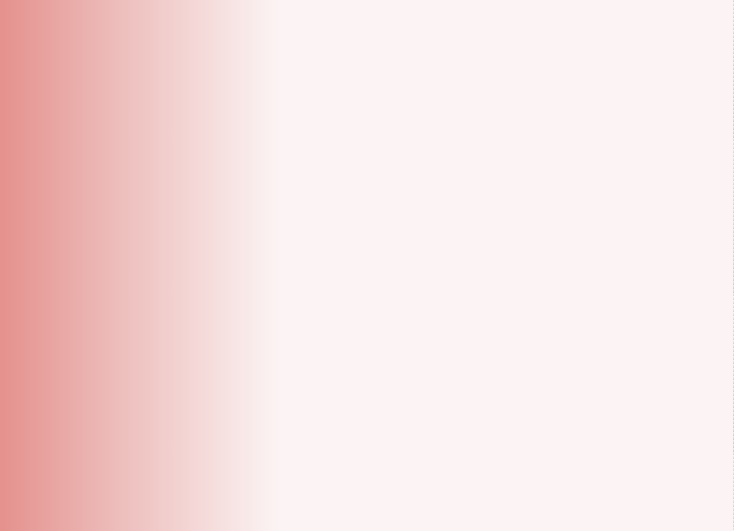 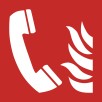 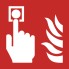 point de rassemblement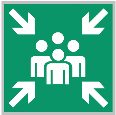 Version 11/2018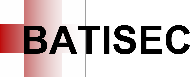 144Ambulance118Pompiers117Police112Numéro européend'urgence145Tox Info Suisse